İÇİNDEKİLERA. LİDERLİK, YÖNETİM VE KALİTE A.1. Liderlik ve Kalite A.1.1. Yönetim Modeli ve İdari YapıA.1.2. Liderlik A.1.3. Kurumsal Dönüşüm KapasitesiA.1.4. İç Kalite Güvencesi MekanizmalarıA.1.5. Kamuoyunu Bilgilendirme ve Hesap VerebilirlikA.2. Misyon ve Stratejik Amaçlar A.2.1. Misyon, Vizyon, DeğerlerA.2.2. Stratejik Amaç ve Hedefler A.2.3. Performans YönetimiA.3. Yönetim SistemleriA.3.1. Bilgi Yönetim Sistemi A.3.2. İnsan Kaynakları YönetimiA.3.3. Finansal YönetimA.3.4. Süreç YönetimiA.4. Paydaş Katılımı A.4.1. İç ve Dış Paydaş Katılımı A. LİDERLİK, YÖNETİM VE KALİTE A.1. Liderlik ve Kalite A.1.1. Yönetim Modeli ve İdari YapıBirimimizdeki yönetim modeli ve idari yapı (yasal düzenlemeler ve kanunlar çerçevesinde); karar verme mekanizmaları, kontrol ve denge unsurları; kurulların çok sesliliği ve bağımsız hareket kabiliyeti,  yerleşmiş̧ ve benimsenmiştir. Organizasyon şeması ve bağlı olma/rapor verme ilişkileri; görev tanımları iş akış süreçleri vardır ve gerçeği yansıtmaktadır. İsleyiş şemaları yayımlanmıştır. Birimin misyonuyla uyumlu ve stratejik hedeflerini gerçekleştirmeyi sağlayacak bir yönetim modeli ve yapılanması Başkanlığımızca oluşturulmuş ve web sayfamızda yayımlanmıştır. Kanıt 1 Görev Tanımlarıhttps://www.bayburt.edu.tr/tr/gorev-tanimlari-6Kanıt 2 Personel Listesihttps://bayburt.edu.tr/tr/personel/yapi-isleri-ve-teknikKanıt 3 Organizasyon Şemasıhttps://www.bayburt.edu.tr/tr/organizasyon-semasi-18A.1.2. LiderlikLiderlik uygulamaları ve bu uygulamaların kalite güvencesi sistemi ve kültürünün gelişimine katkısı izlenmekte ve bağlı iyileştirmeler gerçekleştirilmektedir. Birimimiz amirin ve süreç liderlerinin birimdeki değişim, belirsizlik ve karmaşıklığı dikkate alan bir kalite güvencesi sistemi ve kültürü oluşturma konusunda motivasyonu yüksektir. Bu süreçler ivedilikle ve dengeli bir yaklaşımla yönetilmektedir. Birimde personeller ile yönetim arasında etkin bir iletişim ağı oluşturulmuştur. A.1.3. Kurumsal Dönüşüm KapasitesiAmaç,  misyon ve hedefler doğrultusunda gerçekleştirilen değişim yönetimi uygulamaları izlenmekte ve önlemler alınmaktadır. Birimimizde değişim yönetimi bulunmakta ve değişimi ihtiyaçları belirlenmiştir. Birimde değişim yönetimi yaklaşımı birimimizin geneline yayılmış olup kapsayıcı bir şekilde yürütülmektedir. Bu kapsamda Üniversitemizin teknik ve alt yapı anlamında imkanlar ölçüsünde sürdürmektedir. Yapılan yapım, bakım-onarım ve hizmeti ihaleleriyle bunu desteklemektedir. Ayrıca Üniversitemizin tüm arıza bildirimlerini web sitemizde bulunan "Arıza Bildirim Sistemi" kısmından Birimimiz bünyesindeki Bakım Onarım Şube Müdürlüğü personelince imkanlar ölçüsünde çözüme ulaştırır.Kanıt 4 Arıza Bildirim Sistemihttps://bakimonarim.bayburt.edu.tr/Giris.aspxKanıt 5 2023 Yılı Tamamlanan Ve Devam Eden ProjelerA.1.4. İç Kalite Güvencesi MekanizmalarıBirimimize tanımlanmış bir iç kalite güvencesi sistemi bulunmaktadır. Bayburt Üniversitesi Kalite kapsamında birimimizce Kalite Komisyonu oluşturulmuştur ve web sitemizde yayınlanmıştır. Birim içi kalite toplantıları yapılmaktadır.Kanıt 6 Birim Kalite Komisyonu https://bayburt.edu.tr/tr/kys-komisyon-1Kanıt 7 Kalite Toplantı Tutanaklarıhttps://www.bayburt.edu.tr/tr/toplanti-tutanagiA.1.5. Kamuoyunu Bilgilendirme ve Hesap VerebilirlikKamuoyunu bilgilendirme ilkesel olarak benimsenmiştir, hangi kanalların nasıl kullanılacağı tasarlanmıştır, erişilebilir olarak ilan edilmiştir ve tüm bilgilendirme adımları sistematik olarak atılmaktadır. Birim web sayfası doğru, güncel, ilgili ve kolayca erişilebilir bilgiyi vermektedir; bunun sağlanması için gerekli mekanizma mevcuttur. İçe ve dışa hesap verme yöntemleri kurgulanmıştır ve uygulanmaktadır. Sistematiktir, ilan edilen takvim çerçevesinde gerçekleştirilir, sorumluları nettir. Alınan geri bildirimler ile etkinliği değerlendirilmektedir. Birimimizde kamuoyunu bilgilendirmek ve hesap verebilirliği gerçekleştirmek üzere mekanizmalar bulunmaktadır. Birimde şeffaflık ve hesap verebilirlik ilkeleri doğrultusunda kamuoyunu bilgilendirmek üzere tanımlı süreçler bulunmaktadır. Birim tanımlı süreçleri doğrultusunda kamuoyunu bilgilendirme ve hesap verebilirlik mekanizmalarını işletmektedir. Bu kapsamda Birimimizce yapılan çalışmalar ve bilgiler web sitemizde yayınlanmaktadır. Ayrıca yine Birim hesap verilebilirlik anlamında örnek olarak her yıl hazırladığımız Birim Faaliyet Raporları web sitemizde yayınlanır.Kanıt 8 Yapı İşleri ve Teknik Daire Başkanlığı Web Sitesi https://www.bayburt.edu.tr/tr/yapi-isleri-ve-teknik-daire-baskanligiKanıt 9 2023 Yılı Birim Faaliyet Raporlarıhttps://www.bayburt.edu.tr/tr/2023-yili-faaliyet-raporuA.2. Misyon ve Stratejik Amaçlar A.2.1. Misyon, Vizyon, DeğerlerMisyon ve vizyon ifadesi tanımlanmıştır, birim çalışanlarınca bilinir ve paylaşılır. Sürdürülebilir bir gelecek oluşturmak için yol göstericidir. Başkanlığımızca halihazırda tanımlanmış kurumun misyon ve vizyonu web sitesinde yayınlanmaktadır. Birimin genelinde misyon, vizyon ve politikalarla uyumlu uygulamalar bulunmaktadır. Bu kapsamda Misyon ve Vizyonumuza uygun olarak Birimimiz yöneticisi kontrolünde her sene birime ilişkin birim faaliyet raporu hazırlanır ve Web sitemizde yayınlanır. Kanıt 10 Misyon Ve Vizyonhttps://www.bayburt.edu.tr/tr/misyon-ve-vizyon-7Kanıt 11 2023 Yılı Birim Faaliyet Raporlarıhttps://www.bayburt.edu.tr/tr/2023-yili-faaliyet-raporuA.2.2. Stratejik Amaç ve Hedefler Stratejik Plan kültürü ve geleneği vardır, mevcut dönemi kapsayan, kısa/orta uzun vadeli amaçlar, hedefler, alt hedefler, eylemler ve bunların zamanlaması, mali kaynakları bulunmaktadır.Kanıt 12 2024 Yılı Yapılması Planlanan ProjelerA.2.3. Performans YönetimiBirimimizde performans göstergeleri ve performans yönetimi mekanizmaları tanımlanmıştır. Bu kapsamda her yıl 3'er aylık dönemler sonunda Performans Programı hazırlanmaktadır. Kanıt 13 2023 Yılı Performans Programı İzlemeA.3. Yönetim SistemleriA.3.1. Bilgi Yönetim Sistemi Başkanlığımızda Üniversitenin genelinde olduğu gibi Elektronik Belge Yönetim Sistemi(EBYS), harcama işlemlerinde kullanılan Mali Yönetim Sistemi(MYS) ve Elektronik Kamu Alımları Platformu(EKAP), Taşınır Kayıt Kontrol Sistemi altyapıları mevcuttur. Bunlar dışında gerekli olarak Yaklaşık Maliyet, Hakediş ve Kesin Hesap Programı, Mimari Çizim Programları (Autocad), SAP2000,İdestatik gibi yazılım programları, hizmet alım yöntemleri ile piyasadan temin edilerek kullanılmaktadır.Kanıt 14 Ekap Erişim Linki https://ekap.kik.gov.tr/EKAP/Default.aspx?ReturnUrl=%2fEKAP%2fA.3.2. İnsan Kaynakları YönetimiBirimimizdeki tüm personelin eğitimleri daha çok ortak olarak Üniversitemizin vermiş olduğu eğitimlerle sağlanmaktadır. Birim içi çalışan memnuniyet anketleri yapılmaktadır.Kanıt 15 Personel Memnuniyet Anketi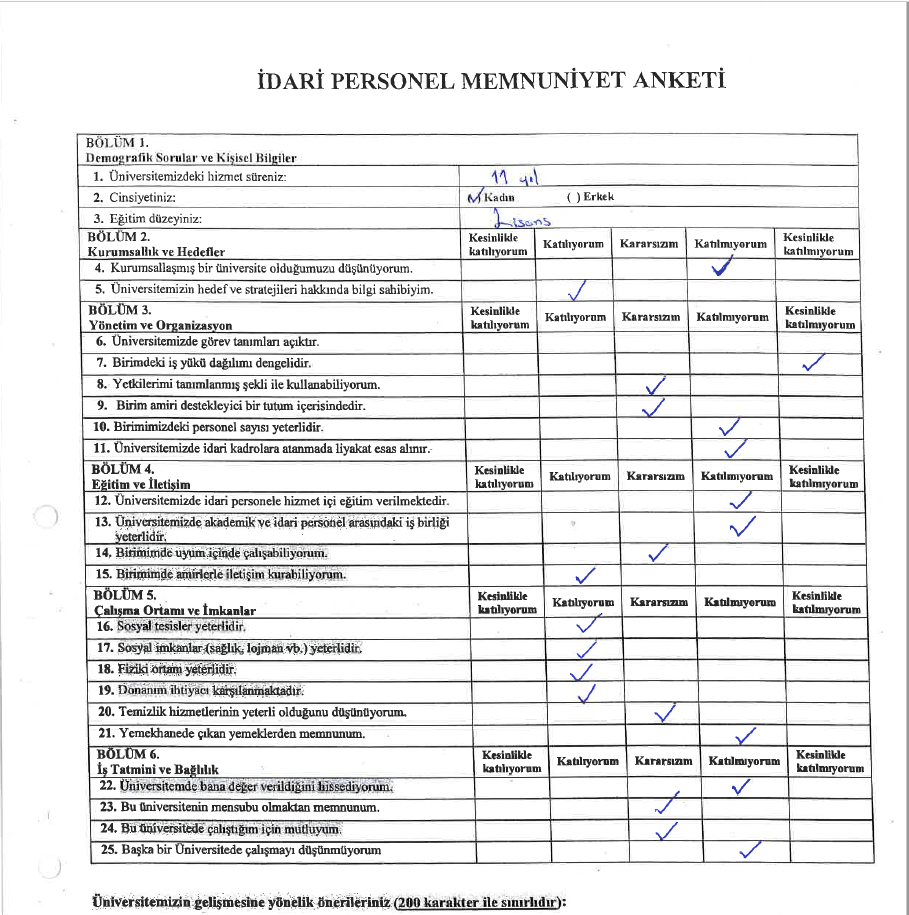 A.3.3. Finansal YönetimBirimimize ayrılan bütçe olanakları nispetinde planlamalar yapılmaktadır. Başkanlığımıza aktarılan bütçe etkin ve verimli bir şekilde kullanılmıştır.A.3.4. Süreç YönetimiBirimin genelinde tanımlı süreçler yönetilmektedir. Tüm etkinliklere ait süreçler ve alt süreçler tanımlıdır. Süreçlerdeki sorumlular, iş akışı, yönetim, sahiplenme yazılıdır ve birimce içselleştirilmiştir. Birimimizce yaptığımız işler süreç yönetiminde bir kanıttır.Kanıt 16 İş Akış Şemasıhttps://www.bayburt.edu.tr/tr/is-akis-semasiKanıt 17 2023 Yılı Tamamlanan ve Devam Eden ProjelerA.4.   Paydaş Katılımı A.4.1. İç ve Dış Paydaş Katılımı Birimimizin etkileşim içinde olduğu iç ve dış paydaşlar paydaş analiz tablolarında gösterilmiştir.Kanıt 18 İç ve Dış PaydaşlarNOİŞİN ADIYÜKLENİCİ1Kapalı spor salonu led armatör mal alım işiYZ MÜHENDİSLIK İLETİŞİM PROJE TAAH. İNŞ. TİÇ. LTD. ŞTİ2BABERTİ KÜLLİYESİ TERFİ İSTASYONU VE HATLARININ YAPIM İŞİTALAY MÜHENDİSLİK – MURAT TALAY3REKTÖRLÜK DIŞ CEPHE YAPIM İŞİÖMER YARDIMCI4EĞİTİM FAKÜLTESİ HİZMET BİNASI KESİNTİSİZ GÜÇ KAYNAĞI VE KURU AKÜ ALIM İŞİHAKAN YAZICIBayburt Üniversitesi 2024 Yılı Yapılması Planlanan ProjelerBayburt Üniversitesi 2024 Yılı Yapılması Planlanan ProjelerSIRA NOİşin Adı1Üniversitemiz Baberti Külliyesi Alanında Bulunan Kaldırımların (22 Bin M2) Granit Kaplamasının Yapılarak Asfaltlara (13 Km) Aşındırma Tabakasının Yapılması İşi. 2Aydıntepe Ve Demirözü MYO Doğal Gaz Dönüşüm İşi3Rektörlük Ve Bağlı Birimlerin Bakım Onarım Çalışmalarına Yardımcı Olmak4Baberti Külliyesi Atletizm Sahası Yapım İşi5Üniversitemiz Baberti Külliyesinde Bulunan Yeşil Alanların Sulanabilmesi İçin Sulama Hattının Eksik Kısımları Tamamlanarak Gerekli Düzenlemelerin Yapılması İşi 6Baberti Külliyesi Ferforje Yapım İşi7Dedekorkut Yerleşkesi Çevre Duvarı Ve Ferforje Yapım İşi8Baberti Külliyesi Güvenlik Tedbirleri Kapsamında Külliyeyi Korunaklı Hale Getirmek.9Baberti Külliyesi Çevre Sulama İçin Kampüse Su Getirmek.10Yağmur Suyu Hattının Tadilatının Yapılıp Temizlenmesi Ve Terfi Sisteminin Güvenlik Önlemlerinin Artırılması İşi.NOİŞİN ADIYÜKLENİCİ1KAPALI SPOR SALONU LED ARMATÖR MAL ALIM İŞİYZ MÜHENDİSLIK İLETİŞİM PROJE TAAH. İNŞ. TİÇ. LTD. ŞTİ2BABERTİ KÜLLİYESİ TERFİ İSTASYONU VE HATLARININ YAPIM İŞİTALAY MÜHENDİSLİK – MURAT TALAY3REKTÖRLÜK DIŞ CEPHE YAPIM İŞİÖMER YARDIMCI4EĞİTİM FAKÜLTESİ HİZMET BİNASI KESİNTİSİZ GÜÇ KAYNAĞI VE KURU AKÜ ALIM İŞİHAKAN YAZICIİÇ PAYDAŞLARİÇ PAYDAŞLARPaydaş AdıNeden Paydaşİdari PersonelKamu Hizmeti Üretim Sürecinde Üst YönetimKarar Alma ve Kaynak Sağlama Sürecinde Strateji Geliştirme Daire BaşkanlığıÖn Mali Kontrol ve Kaynak Sağlama Sürecinde Diğer Akademik ve İdari BirimlerKarşılıklı Etkileşim SürecindeDIŞ PAYDAŞLARDIŞ PAYDAŞLARPaydaş AdıNeden PaydaşCumhurbaşkanlığı Strateji Bütçe BaşkanlığıÜst Politika Belgeleri, Plan ve Programlar, Yatırımlar, KamulaştırmaYükseköğretim KuruluYönlendirme, Koordinasyon, Standart BelirlemeÇevre ve Şehircilik BakanlığıBayındırlık PozlarıMüteahhitlerYapılan işlerde Yüklenici konumundaSayıştay BaşkanlığıMali DenetimBasın İlan Kurumuİhale İlanıValilikİhale İlanıBelediyeİhale İlanı/Kamulaştırmaİl Özel İdareMalzeme Temini